§ 10.3 Kulturminner som søkes frigitt/dispensertFør iverksetting av tiltak i medhold av planen skal det foretas arkeologisk utgraving av følgende kulturminner, nedenfor vises en oversikt over kulturminneID og bestemmelsesområder i plankartet.#1, ID: 221663#2, ID: 221664#3, ID: 122084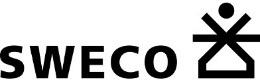 PLANBESTEMMELSERPLANBESTEMMELSERPLANBESTEMMELSERHaukdalsmyra - Reguleringsplan for STØREN næringområdeHaukdalsmyra - Reguleringsplan for STØREN næringområdeHaukdalsmyra - Reguleringsplan for STØREN næringområde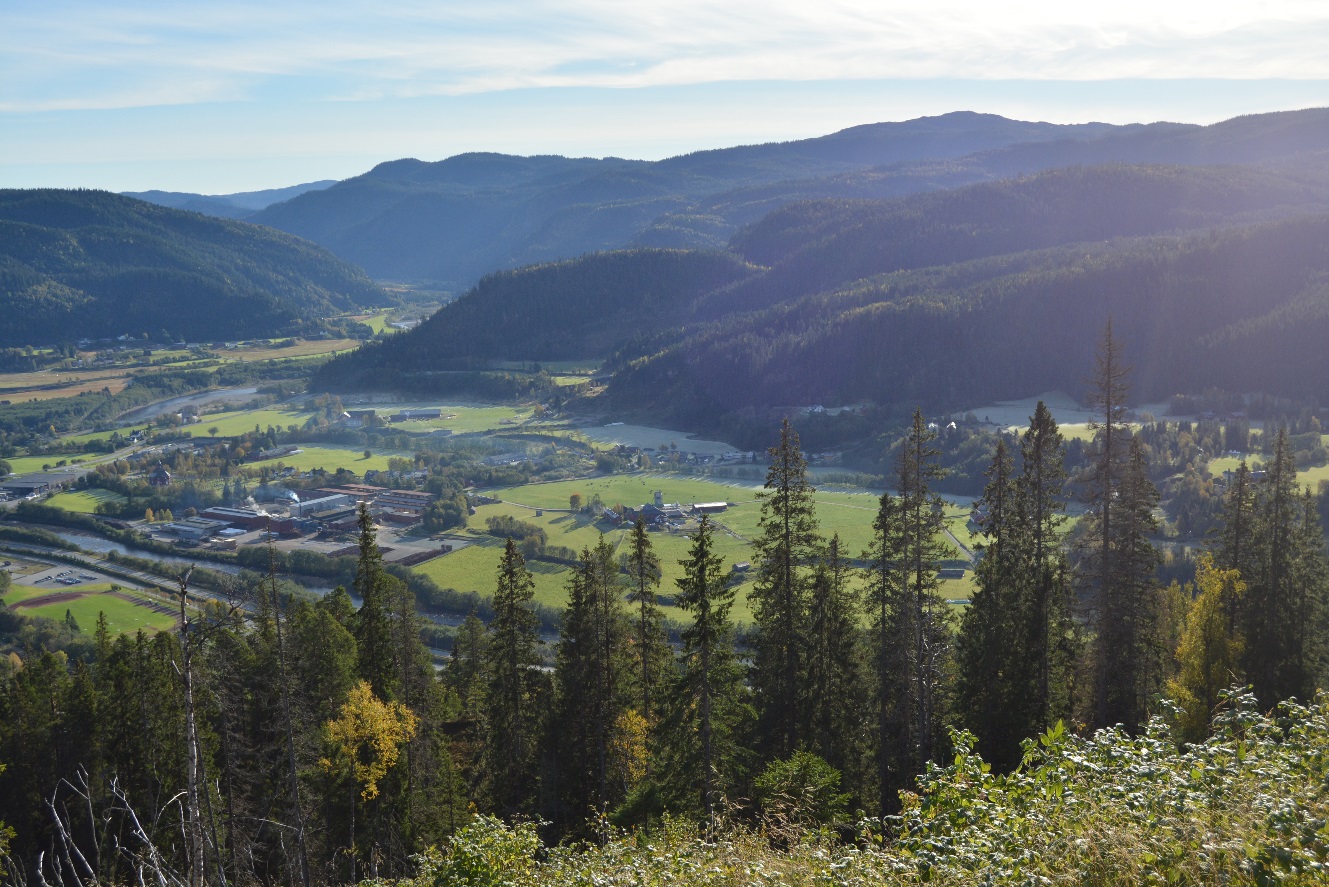 Fotografert Sweco 04.10.2016Vedtatt reguleringsplanVedtatt reguleringsplanPlanID: PlanID: 50272016012Planforslag er datert: Planforslag er datert: 7.11.2016Dato for siste revisjon av plankartet:Dato for siste revisjon av plankartet:17.01.2018Dato for siste revisjon av bestemmelsene:Dato for siste revisjon av bestemmelsene:17.01.2018Dato for vedtak i kommunestyret i Midtre Gauldal kommune:Dato for vedtak i Kommunestyret i Midtre Gauldal etter Riksantikvarens behandling:Dato for vedtak i kommunestyret i Midtre Gauldal kommune:Dato for vedtak i Kommunestyret i Midtre Gauldal etter Riksantikvarens behandling:04.05.201722.02.2018